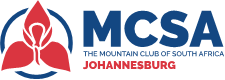 THE MOUNTAIN CLUB OF SOUTH AFRICA JOHANNESBURG SECTION

ANNUAL GENERAL MEETING – 23 MARCH 2022NOMINATION FORMI/We hereby nominate: ……………………………………………………………For the General Committee 2022/2023PROPOSER:    ……………………………		Signature: ……………………SECONDER:  …………………………….		Signature ……………………Nomination accepted: ……………………………………………SignaturePreferred portfolio: ……………………………………   Date:  …………………………Please send your nomination form to admin@jhb.mcsa.org.za  or drop the completed, signed form at the office 24 hours before the Meeting,